MWR Leisure TravelBLDG 212 Ruff AveFort Rucker, ALTuesday – Friday10am – 5pmSaturday10am – 2pmOffice (334)255-2997/9517usarmy.rucker.imcom-fmwrc.mbx.dfmwr-mwr-central@army.milAll Sales are Final No Refunds or Exchanges*Prices Subject to Change*CENTRAL FLORIDAGATORLAND ORLANDO (Military member 1 free admission) Adult (14+)…$25.00/Child (3-13)…$18.00Gatorland Zip Line (includes admission)…$54.00LEGOLAND – Winter Haven 1 Day 2nd Day Free (3+)…$65.001 Day 2nd Day with Waterpark Free (3+)…$80.001 Day 2nd Day with Peppa Pig (3+) $80.00Valid for 2 days at LEGOLAND Florida, Same ticket must be used for both days, 2nd day must be used within 14 days of first visit or before expiration, or whichever comes first.Fun Spot of Florida, OrlandoOne day park pass (3+)…$46.00         Fun Spot Sky Coaster…$23.00Kennedy Space Center  Adult (12+)…$62.00/Child (3-11) $54.00Kennedy ATL Pass Adult $123.00 - Child $99.00Kennedy Chat Astro Adult $47.00 Child $33.00Medieval Times - KissimmeeAdult (12+)…$47.00/Child (3-11)…$35.00Sleuth’s mystery dinner showAdult (12+)…$45.00/Child (3-11)…$25.00ICON OrlandoAdult (10+)… $16.00/Child (3-9) …$13.00Wonder Works Orlando all Access Open Daily: 9am – 12am Adult $22.00 Child (4-12)/Senior $17.00All Wonder Works Exhibits, the 4D XD Motion Theater, The Glow-In-The-Dark Ropes Course*, (1) Game of Laser Tag. *Ropes Course Requires: Closed toe shoes & on site signed waiver. Wonder Works Orlando Outta Control Magic Comedy Dinner ShowAdult $27.00/Child (4-12) $19.00 This dinner show is interactive, entertaining and hilariously funny and includes: UNLIMITED cheese/pepperoni pizza, salad, dessert, soft drinks, beer & wine. Reservations requiredSea Life @ OrlandoAdult $24.00/Child (3-12) $20.00General Admission $ 52.00 Crayola ExperienceGeneral Admission $25.00GeorgiaWild Adventures 1 Day Gen. Admission $38.00         2 Day Gen. Admission $50.00     Gold Season Pass $125.00Georgia Aquarium General Admission $36.00Atlanta Zoo Adult (13+) $25.00/Child (3-12) $20.00Medieval Times near Atlanta Adult (13+) $44.00/Child (3-12) $35.00Six Flags Over Georgia 1 Day Pass (3+) $38.00White Water (3+) $31.00Lego Discovery Center GeorgiaAdult $19.00/Child (3-12) $19.00Atlanta City PassAdult (13+) …. $94.00/Child (3-12) …. $74.00Georgia Aquarium, World of Coca-Cola, Zoo Atlanta, Fernbank Museum ofNatural History, Chick-fil-A College Football Hall of Fame, National Center for Civil and Human Rights .CityPASS® tickets are valid for 9 days, beginning withthe first day of use. Plus your choice of admission to 2 of the following attractions: Fernbank Museum of Natural History or Chick-fil-A College Football Hall of Fame or National Center for Civil and Human RightsHershey Park – Pennsylvania1 Day Hershey Regular - $54.001 Day Hershey Junior (3-8)/ Senior (62+) - $48.00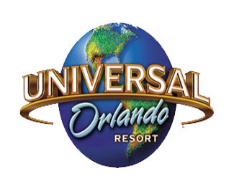 